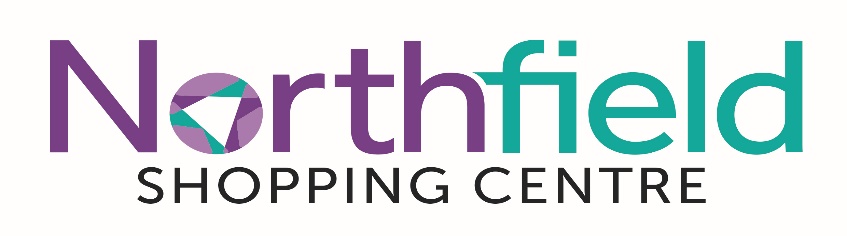 Covid-19- Northfield Shopping Centre PolicyUpdated September 2023  Thank you for visiting Northfield Shopping Centre. The safety and comfort of our shoppers remains our number one priority. We understand that people visiting our centre may still want to continue using face coverings to help keep each other safe.  We politely request customers observe the below requests when shopping with us: Continue to use hand sanitisers situated throughout the centre. Prioritise wheelchair users and customers with pushchairs, especially when using the lifts and toilets. Continue to be kind and respectful to each other, centre and retail staff.Please follow any requests from any of the security or cleaning team or any of the retail staff at the centre.Please speak to a member of the team should you require any assistance during your visit. Adam Meade Centre Manager 